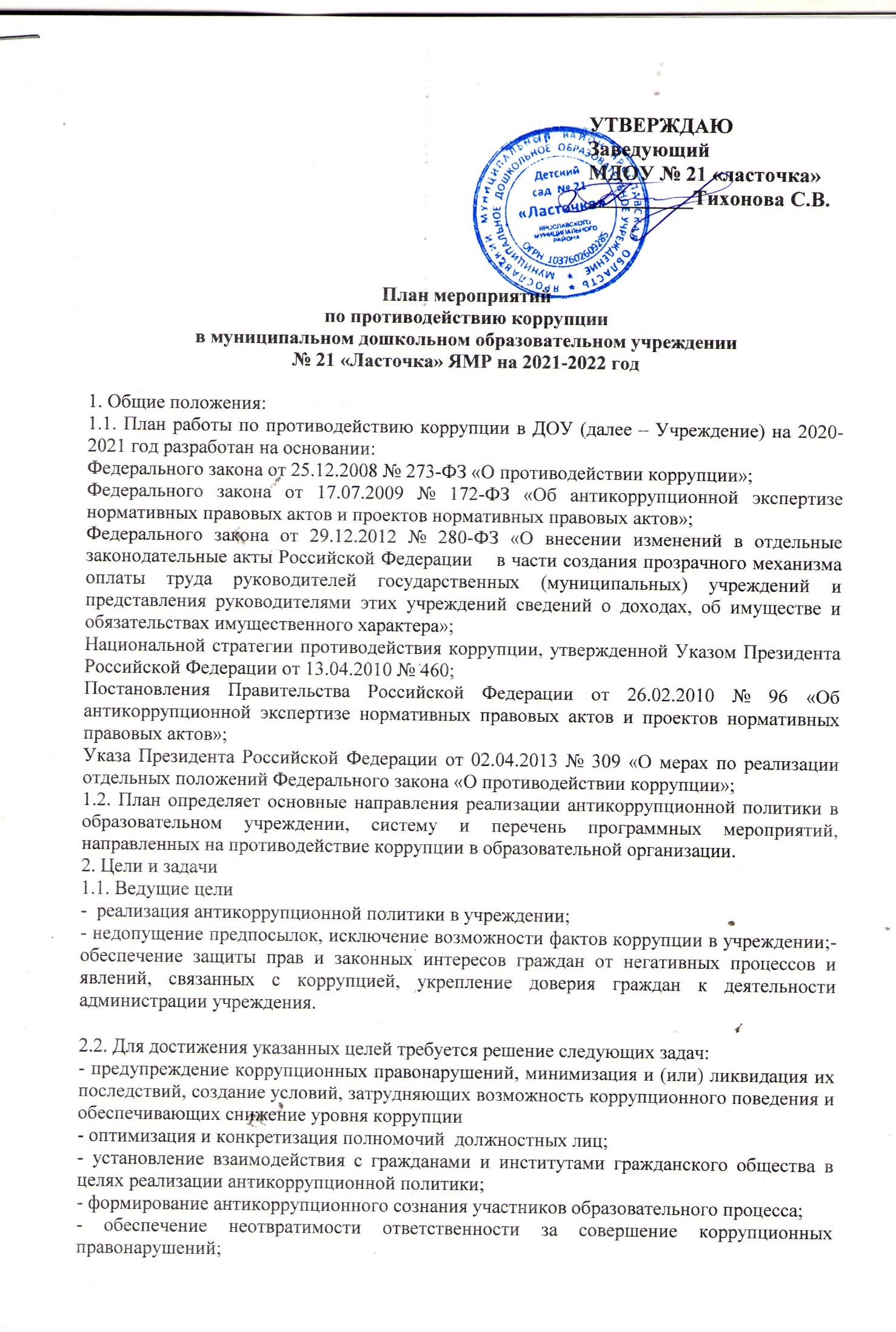 - содействие реализации прав граждан на доступ к информации о деятельности учреждения.3. Ожидаемые результаты реализации Плана- повышение эффективности управления, качества и доступности  предоставляемых образовательных услуг;- укрепление доверия граждан к деятельности администрации учреждения.Информация о ходе реализации Плана  размещается на официальном сайте Учреждения.№ п/пМероприятиеИсполнительСрок выполнения1.Контроль соблюдения законодательства в области противодействия коррупции, принятие нормативных правовых актовКонтроль соблюдения законодательства в области противодействия коррупции, принятие нормативных правовых актовКонтроль соблюдения законодательства в области противодействия коррупции, принятие нормативных правовых актов1.1.Мониторинг изменений действующего законодательства в области противодействия коррупции  Заведующий  С.В. Тихоновапостоянно1.2.Разработка плана мероприятий по противодействию коррупции в ДОУ на 2021-2022 годы С.В. Тихонова Заведующий  сентябрь 2021 г.1.3.Осуществление контроля за исполнением мероприятий плана по противодействию коррупции в ДОУ на 2021-2022 годы Заведующий С.В. Тихоновапостоянно1.4.Рассмотрение вопросов исполнения законодательства в области противодействия коррупции, об эффективности принимаемых мер по противодействию коррупции на:- совещаниях в ДОУ;- общих собраниях трудового коллектива;- заседаниях родительских комитетов, педагогических советов;- общих родительских собраниях Заведующий С.В. Тихоновапостоянно1.5.Оборудование  стенда "Коррупции – нет!"Ст.воспитатель Дубровина И.Ю.март1.6.Осуществление взаимодействия с правоохранительными органами по фактам, связанными с проявлением коррупцииЗаведующий С.В. Тихоновапостоянно2.Меры, направленные на совершенствование функционирования ДОУ в целях предупреждения коррупции Меры, направленные на совершенствование функционирования ДОУ в целях предупреждения коррупции Меры, направленные на совершенствование функционирования ДОУ в целях предупреждения коррупции 2.1.Обеспечение наличия в ДОУ Журнала учета сообщений о совершении коррупционных правонарушений работниками ДОУ Заведующий С.В. Тихоновасентябрь 2021 г.2.2.Обеспечение соблюдения Кодекса этического поведения сотрудников ДОУСтарший воспитательпостоянно2.3.Размещение на сайте МДОУ нормативно-правовых актов, инструктивно-методических и иных материалов по антикоррупционной тематикеСтарший воспитатель Дубровина И.Ю.постоянно3.Меры, направленные на правовое просвещение и повышение антикоррупционной компетентности сотрудников, воспитанников ДОУ и их родителейМеры, направленные на правовое просвещение и повышение антикоррупционной компетентности сотрудников, воспитанников ДОУ и их родителейМеры, направленные на правовое просвещение и повышение антикоррупционной компетентности сотрудников, воспитанников ДОУ и их родителей3.1.Организация участия педагогических сотрудников ДОУ на педсовете ДОУ по вопросам формирования антикоррупционного поведения  Заведующий С.В. Тихоновав течение года3.2.Ознакомление сотрудников ДОУ с нормативными документами по антикоррупционной деятельностиЗаведующий С.В. Тихоновапостоянно3.3.Организация и проведение мероприятий, посвященных Международному дню борьбы с коррупций (9 декабря), направленных на формирование в обществе нетерпимости к коррупционному поведению Заведующий С.В. Тихоновапервая декада декабря4.Взаимодействие ДОУ и родителей (законных представителей) воспитанниковВзаимодействие ДОУ и родителей (законных представителей) воспитанниковВзаимодействие ДОУ и родителей (законных представителей) воспитанников4.1Информирование родителей (законных представителей) о правилах приема в ДОУ Заведующий С.В. Тихоновапостоянно4.2. Проведение ежегодного опроса родителей (законных представителей) воспитанников с целью определения степени их удовлетворенности работой ДОУ, качеством предоставляемых образовательных услугСт.воспитатель Дубровина И.Ю.апрель,2021 г., 2022 г.4.3.Обеспечение функционирования сайта ДОУ, в соответствии с ФЗ от 09.02.2009 №8-ФЗ «Об обеспечении доступа к информации о деятельности государственных органов и органов местного самоуправления» для размещения на нем информации о деятельности ДОУ, правил приема в ДОУ, публичного доклада руководителя ДОУ, информации, предусмотренной ст.32 Закона «Об образовании», информации об осуществлении мер по противодействию коррупции Ст.воспитатель Дубровина И.Ю.постоянно4.4.Обновление раздела "Противодействие коррупции" на сайте ДООСт.воспитатель Дубровина И.Ю.постоянно4.5.Размещение на сайте ДОО ежегодного   отчета заведующего об образовательной и финансово-хозяйственной деятельностиСт.воспитатель Дубровина И.Ю.постоянно4.6.Информирование родителей по актуальным темам борьбы с коррупционными проявлениями в ходе родительских собраний.Ст.воспитатель Дубровина И.Ю.1 раз в квартал5.Взаимодействие с правоохранительными органамиВзаимодействие с правоохранительными органамиВзаимодействие с правоохранительными органами5.1.Оказание содействия правоохранительным органам в проведении проверок по коррупционным правонарушениям Заведующий С.В. Тихоновапри выявлении факта 6.Иные меры по противодействию коррупцииИные меры по противодействию коррупцииИные меры по противодействию коррупции6.1.Ежегодное представление заведующим МДОУ сведений о доходах, об имуществе и обязательствах имущественного характераЗаведующий С.В. Тихонова1 раз в год